LEI Nº XXXXX, de XX de XXXXXXXX de 202XInstitui a Política Municipal de Utilização Sustentável dos Veículos de Tração Animal (VTA), e dá outras providências.CAPÍTULO I
DA FINALIDADE E DIRETRIZES
Art. 1º Fica instituída a Política Municipal de Utilização Sustentável dos Veículos de Tração Animal – VTA com objetivo de estabelecer diretrizes para o exercício desta atividade, bem como assegurar a inclusão social e produtiva dos trabalhadores de VTA no âmbito do Município de XXXXXXXX.§ 1º Para efeito desta Lei considera-se:I – Veículo de Tração Animal (VTA): meio de transporte de carga ou de pessoas em carroças ou similares, tracionadas por animais;II – destinação do VTA: transporte de cargas movidas por propulsão animal;III – ponto de parada do VTA: ponto fixo que corresponde à exata localização do VTA no logradouro público do Município e que determina o ponto de partida para desempenho de suas atividades;IV – maus-tratos: quaisquer ações ou omissões que atentem contra a saúde ou a integridade física ou mental de animal.Art. 2º Constituem diretrizes da Política Municipal de Utilização Sustentável dos Veículos de Tração Animal:I – viabilização de formas de participação, ocupação e convívio dos trabalhadores de VTA na sociedade, a fim de proporcionar o exercício sustentável e harmonioso da sua atividade econômica no âmbito do Município;II – criação de programas de capacitação e treinamento profissional para os trabalhadores em VTA, com ênfase para as regras de circulação e trânsito, seguridade social, proteção aos animais, despejo e reciclagem dos materiais transportados, a fim de proporcionar a melhoria da sua qualidade de trabalho;III – desenvolvimento de projetos que estimulem a participação dos trabalhadores em VTA nos programas educacionais e profissionalizantes existentes, a fim de proporcionar a elevação do seu nível de escolaridade e especialização profissional;IV – implementação do sistema de informações que permita a divulgação da Política, dos serviços oferecidos, dos planos, programas e projetos em cada nível de governo, nos quais os trabalhadores de VTA possam ser inseridos.CAPÍTULO II
DA AUTORIZAÇÃO PARA CIRCULAÇÃOArt. 3º A circulação dos Veículos de Tração Animal (VTA) nas vias públicas do Município dependerá de autorização prévia a ser expedida pelo Poder Executivo, que respeitadas as características individuais e destinação de cada VTA, estipulará o ponto de parada, bem como os locais e horários em que o trânsito será permitido.Parágrafo único: Após 05 (cinco) anos a contar da vigência desta Lei, não será permitida a circulação de VTA nas vias públicas urbanas do município.Art. 4º A autorização para circulação do VTA nas vias públicas do Município, documento de porte obrigatório, será expedida a favor de uma única pessoa física, que será a responsável exclusiva pela condução do VTA, estando expressamente proibida a utilização de empregados e/ou depósitos para tal finalidade.Art. 5º A autorização para circulação do VTA nas vias públicas do Município deverá ser requerida dentro do prazo de até 120 (cento e vinte) dias, contados a partir da publicação desta Lei.Parágrafo único. A autorização de que trata o caput deste artigo será apreciada pelo Município em até 60 (sessenta) dias a contar da data do protocolo de requerimento, desde que a parte providencie todos os documentos exigidos no art. 6º desta Lei.
Art. 6º A expedição da autorização para circulação do VTA nas vias públicas do Município dependerá do atendimento das seguintes condições:I – Em relação ao solicitante:a) ser maior de 18 (dezoito) anos;b) comprovar o exercício anterior da atividade em VTA, por período não inferior a 01 (um) ano;c) apresentar fotocópia do documento de identidade e do Cartão de Cadastro de Pessoa Física – CPF.d) gozar de boa saúde física e mental, a ser comprovada por atestado médico e psicológico;e) participar de curso de capacitação para condução de VTA, a ser ministrado por XXXXXXXXf) participar do curso sobre bem-estar animal e proteção jurídica dos animais de tração, a ser ministrado por XXXXXXXXg) Apresentar atestado de saúde animal emitido nos últimos 60 (sessenta) dias, contendo descrição do animal, assinatura e CRMV do médico veterinário. 
II – Em relação ao VTA:a) ser de propriedade ou posse legítima do solicitante;b) respeitar as normas de segurança e trânsito;c) mostrar-se em dimensões e peso compatíveis com o porte físico do respectivo animal de tração;d) identificação e numeração em tamanho e local visível, de acordo com os critérios estabelecidos pelo Poder Executivo;e) portar os seguintes itens de segurança: e.1) freios tipo tambor, acoplados às rodas; e.2) refletor catadióptrico (olho de gato), ou faixas reflexivas nas laterais e nas partes traseiras e dianteiras; e.3) reservatório de água e alimentos para os animais; e.4) coletor de fezes do animal.III – Em relação ao animal: a) ser de propriedade ou posse legítima do solicitante;b) estar em perfeitas condições de saúde e higiene, inclusive com atestado de vacinação contra raiva, influenza e tétano;c) estar devidamente registrado e cadastrado, através de identificador eletrônico (microchip);d) estar devidamente ferrado e alimentado.e) não se tratar de animal com idade inferior a 2 (dois) anos ou superior a 15 (quinze) anos;f) não se tratar de fêmea prenhe ou em lactação;Parágrafo único. É vedada a transferência da autorização do VTA.Art. 7º Só será permitida a condução de VTA para fins comerciais em dias úteis, no período entre 06 h e 18 h.Art. 8o Os condutores de veículos de tração animal deverão obedecer, no que couber, as  normas previstas no Código de Trânsito Brasileiro, na Lei 22231/16 de Minas Gerais e nesta lei, sujeitando-se os infratores às penalidades cabíveis. 
CAPÍTULO III
DAS INFRAÇÕES, PENALIDADES E MEDIDAS ADMINISTRATIVAS
Art. 9º O requerimento de que trata o parágrafo único do art. 5º desta Lei deverá ser protocolado no XXXXXXXX, através de formulário próprio, para posterior apreciação e autorização.

Art. 10 Constituem infração ao disposto nesta Lei:
I – conduzir o VTA sem possuir o protocolo de requerimento após 120 (cento e vinte) dias ou sem possuir autorização após 180 (cento e oitenta) dias da publicação desta Lei;
II – entregar ou permitir a condução do VTA à pessoa não autorizada;
III – conduzir o VTA em locais e horários não autorizados;
IV – conduzir o VTA dentro do quadrilátero central e dos corredores viários do Município fora do horário ou período estabelecido no § 2º, do art. 3º, da presente Lei;
V – conduzir o VTA com carga e/ou peso excedente ao autorizado, conforme a ser definido em regulamentação própria;
VI – conduzir o VTA sob a influência de álcool ou drogas;
VII – parar ou estacionar VTA em local diverso do autorizado;
VIII – conduzir o VTA de forma perigosa ou colocando em risco o animal de tração, pedestres e outros veículos;
IX – transportar pessoas em VTA;
X – utilizar em VTA animal de tração cego, enfermo, extenuado, mutilado, desferrado, fêmea em estado de gestação ou aleitamento, bem como em qualquer outra condição que possa caracterizar a prática de maus-tratos;
XI – utilizar e/ou portar no VTA chicote e/ou qualquer outro instrumento para castigo animal;
XII – circular com o VTA sem identificação e numeração;XIII – conduzir o VTA com peso acima do permitido, conforme art. 11;XIV – conduzir VTA que não atenda aos requisitos estipulados no art. 9;XV – explorar, para tracionar o VTA, animal não registrado e identificado, ou que não goze das condições de saúde estipuladas no art. 12;XVI – utilizar e/ou portar chicote ou qualquer outro instrumento que vise obter esforços do animal por meio da dor;XVII – manter animais atados entre si ou atados por cordas ou similares;XVIII – descartar material em local não autorizado pelo Poder Executivo.
Art. 11 As infrações de qualquer dos dispositivos desta Lei ensejarão na aplicação da multa pecuniária em desfavor do tutor/condutor do VTA, no valor de XXXXXX (colocar valor em unidades fiscais municipais).§ 1º Nos casos de reincidência, além da aplicação da multa em dobro, deverá o órgão municipal responsável apreender o VTA e sua carga e remover o animal ao depósito público.

§ 2º O VTA e sua respectiva carga apreendidos serão encaminhados ao depósito público e só poderão ser devolvidos ao tutor/condutor, desde que efetuado o pagamento integral da multa estipulada neste artigo e respectivas taxas;
§ 3º O animal removido e apreendido ao depósito público só poderá ser resgatado pelo tutor/condutor, desde que efetuado o pagamento integral da multa estipulada neste artigo e respectivas taxas; 
§ 4º A autorização para circulação do VTA deverá ser revogada nos casos de reincidência nas infrações, bem como nos casos de comprovada prática de maus-tratos ao animal, sem prejuízo das sanções previstas neste artigo. A revogação consiste na perda definitiva da autorização para circulação do VTA, sendo vedada nestes casos sua renovação.
§ 5º Serão noticiados à autoridade policial os fatos que podem, em tese, configurar crime de maus-tratos ou abuso animal.CAPÍTULO IV
DAS DISPOSIÇÕES GERAISArt. 12. Compete à Secretaria ______I – vistoriar, fiscalizar, cadastrar e emitir a documentação referente ao registro, licenciamento e emplacamento do VTA;II – capacitar os condutores dos veículos de tração animal para circular em vias públicas e lidar com os animais; III – fiscalizar a aplicação desta Lei;IV – julgar, em Primeira Instância, os recursos interpostos por infrações de trânsitoArt. 14. Ficam revogadas todos os dispositivos contrários a essa legislação, notadamente XXXXXX (atenção especial ao Código de Posturas: há algum dispositivo conflitante?)Art. 15. Esta Lei entra em vigor na data de sua publicação.ANEXO IFORMULÁRIO DE CADASTRO ANIMAL Número: 		 Data: 				 Microchip: 				DOCUMENTAÇÃO OBRIGATÓRIANome do responsável: 									Endereço: 							 nº				Bairro:							Complemento:			Município:					 CEP:						Telefone fixo:				Telefone celular:					Número do WhatsApp: 									Nome do animal: 										Idade: 				 Sexo: (   ) macho (    ) fêmea – Prenha? (   ) sim (   ) nãoRaça: 				 		Pelagem: 					Escore corporal (   ) 1 (   ) 2 (   ) 3 (   ) 4 (   ) 5 TR:							FC:					FR:							TPC:					Presença de ectoparasitas: (   ) não (   ) sim Que tipo de alimento é oferecido ao animal? Volumoso(   ) Capim  - Quantidade:				 Frequência: 				(   ) Feno  - Quantidade:				 Frequência: 				Verdura (   ) sim    ) não  - Quantidade:			Frequência: 				Ração comercial (    ) sim (   ) não  - Quantidade:			Frequência: 				Silagem de milho(   ) sim (   ) não  - Quantidade:			Frequência: 				Milho triturado ou moído(   ) sim (   ) não  - Quantidade:			Frequência: 				Farelo de trigo(   ) sim (   ) não  - Quantidade:			Frequência: 				Palha de arroz (   ) sim (   ) não  - Quantidade:			Frequência: 				Quantas vezes é oferecido água ao animal utilizado no VTAQuantidade:					 Frequência: 					O(s) animal(ais): Foram vacinados?: (   ) não  (   ) sim – Quantas vezes no ano?				Quais vacinas: 										Foram vermifugados?: (   ) não  (   ) sim – Quantas vezes no ano?				Tem ferraduras?: (   ) não  (   ) sim  - Tipo de material: (   ) ferro (   ) borracha – Frequência de troca: 				 vezes ao ano. Já ficou doente? (   ) não  (   ) sim – Quantas vezes no ano?				Qual foi a doença?										Já foram atendidos por médico veterinário? (   ) não  (   ) sim Quantas vezes?		Tomaram medicamentos? (   ) não (   ) sim Foi: (   ) veterinário (   ) indicação de amigo(   ) vendedor de loja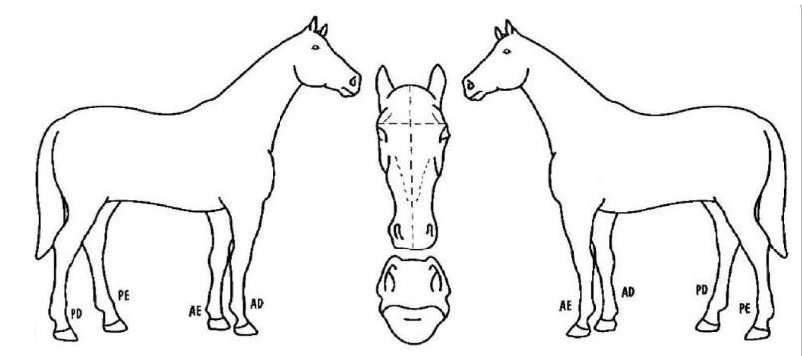 Marcas, Sinais e observações: 																																_________________________Assinatura do condutorImpressão digitalANEXO IIFORMULÁRIO DE SOLICITAÇÃO DE CADASTRO DO CONDUTOR DE VEÍCULO DE TRAÇÃO ANIMAL (VTA)Data: 				 Número: 				DOCUMENTAÇÃO OBRIGATÓRIA
IDENTIFICAÇÃO DO CONDUTORNome:												Endereço: 							 nº				Bairro:							Complemento:			Município:					 CEP:						Telefone fixo:				Telefone celular:					Número do WhatsApp: 									RG:						 CPF:						Idade:		 Estado civil:				Nº de filhos: 				Grau de Escolaridade: (   )  Analfabeto (   ) Fundamental incompleto  (   ) Médio Incompleto  (   ) Médio Completo (   ) Superior Incompleto (   ) Superior Completo	Quanto tempo trabalha como condutor de VTA?						Qual valor médio de ganho por dia de trabalho? 						Teve outra atividade profissional anterior? (   ) sim  (   ) não Qual tipo de material que será transportado no VTA? (   ) recicláveis (   ) entulho de construção civil  (   ) móveis  (   ) materiais de construção novos (   ) entulho de podas de árvores e jardins (    ) outros, quais?								INFORMAÇÕES SITUACIONAIS DOS ANIMAIS UTILIZADOS PARA TRANSPORTE DE CARGAS EM VTASQuantos animais são utilizados para uso em VTA?  (    ) equinos (    ) muares  Quantas horas utiliza o animal para trabalho? 						Quantos intervalos são realizados durante um dia de trabalho?				Qual local onde costuma manter estacionado o VTA para o animal descansar? 														No período noturno onde costuma deixar o cavalo? 																	Como é o local?										Tem disponibilidade no período noturno: Dieta (   ) sim (   ) não / Água  (   ) sim (   ) nãoTipo de piso na área de descanso (   ) terra batida (    ) maravalha (   ) areia  (   ) cimento(   ) outro – Qual?:										Com quem aprendeu a cuidar de cavalos ou muares? 																	Gostaria de aprender mais sobre cavalos e muares, como cuidar, tipos de alimento e cuidados básicos?  (   ) sim (   ) não Observações e registros adicionais: 																																												_________________________Assinatura do condutorImpressão digitalPREENCHIMENTO DO FORMULÁRIO DE SOLICITAÇÃO DE CADASTRO DO CONDUTOR DE VEÍCULO DE TRAÇÃO ANIMAL (VTA) PREENCHIMENTO DO FORMULÁRIO DE SOLICITAÇÃO DE CADASTRO DO CONDUTOR DE VEÍCULO DE TRAÇÃO ANIMAL (VTA) COMPROVAÇÃO DO EXERCÍCIO ANTERIOR DA ATIVIDADE EM VTA FOTOCÓPIA DO DOCUMENTO DE IDENTIDADEFOTOCÓPIA DO DOCUMENTO CARTÃO DE CADASTRO DE PESSOA FÍSICA – CPFFOTOCÓPIA ENDEREÇO ATUALIZADOCOMPROVANTE POR ATESTADO MÉDICO E PSICOLÓGICOCOMPROVANTE DE PARTICIPAÇÃO DO CURSO DE CAPACITAÇÃO PARA CONDUÇÃO DE VTACOMPROVANTE DE PARTICIPAÇÃO DO CURSO SOBRE BEM-ESTAR ANIMAL E PROTEÇÃO JURÍDICA DOS ANIMAIS DE TRAÇÃOATESTADO DE SAÚDE DO ANIMAL EMITIDO NOS ÚLTIMOS 60 (SESSENTA) DIAS, CONTENDO DESCRIÇÃO DO ANIMAL, ASSINATURA E CRMV DO MÉDICO VETERINÁRIO